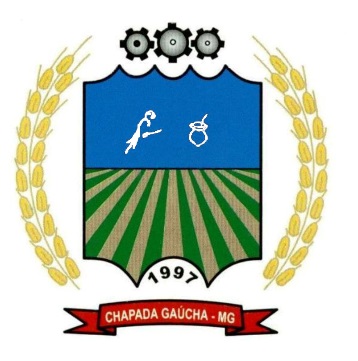 FORMULÁRIO PARA RECURSOATENÇÃO: ESTE FORMULÁRIO ESTARÁ DISPONÍVEL ELETRONICAMENTEComissão Supervisora do Concurso Público da Câmara Municipal de Chapada Gaúcha /MGConcurso Público – Edital CP nº 001/2018Marque abaixo o tipo de recurso:(  ) Inscrição não homologada / Nome do candidato não consta na lista de local e horário de provas;ENVIAR JUNTO COM COMPROVANTE DE PAGAMENTODigitar ou escrever em letra de forma a justificativa, de forma objetiva, em duas vias:Local e data: ——————————————————  ——/——/——Assinatura: _______________________________________________PRAZO PARA RECURSO 25/02/2019 ATÉ 27/02/2019PARA FORMULÁRIO ELETRÔNICO NÃO É NECESSÁRIA ASSINATURA.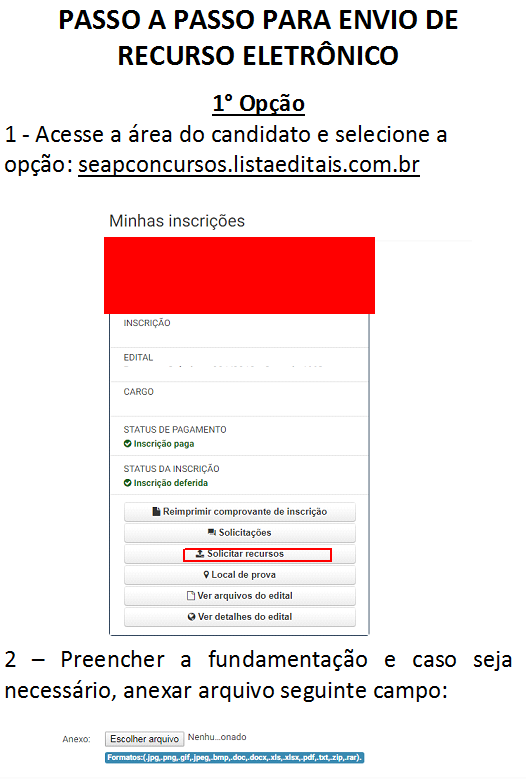 Nome completo – Candidato: Nº de Inscrição:CPF: Cargo:	                                        Data de nascimento: